City residents are encouraged to utilize our compost site to discard of grass, brush, leaves and other yard waste.  The site is located just east of the Public Works garage at 51569 Forest Boulevard.   This free site is open 24/7 and is available for RUSH CITY RESIDENTS ONLY.   Area residents outside of the city limits that discard their yard waste at this location will be fined and ticketed by the Chisago County Sheriff’s Office.  If you live in the township, please contact your township clerk for information on what composting options you have available to you.  Thank you.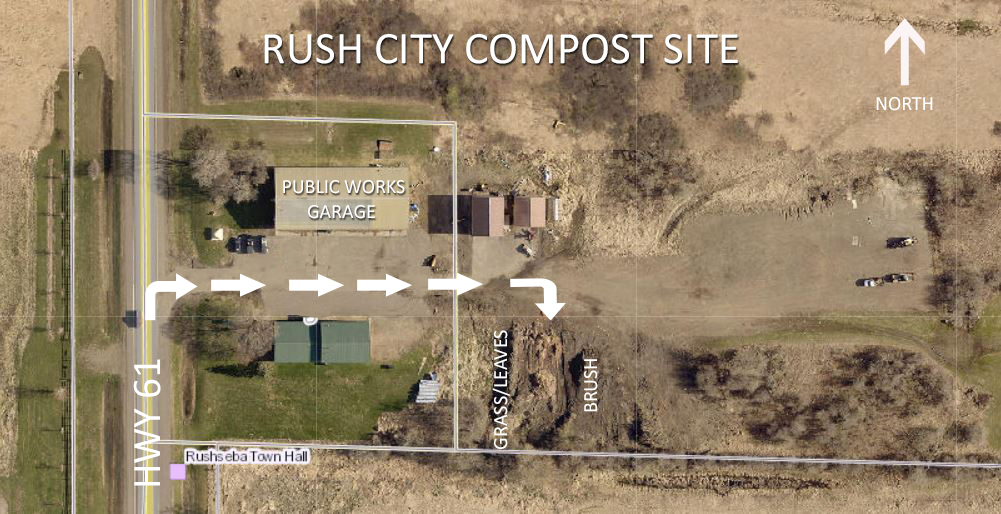 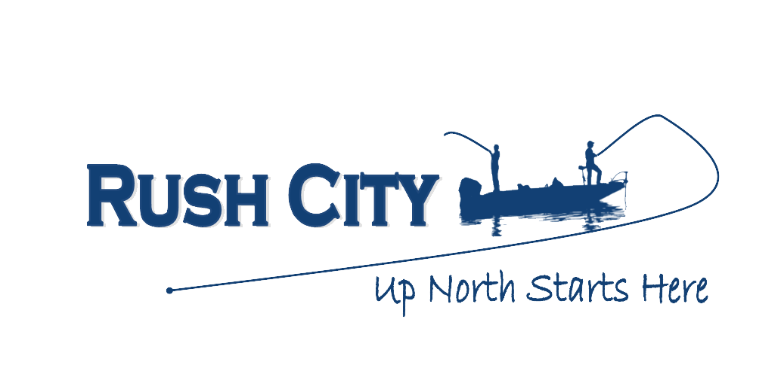 